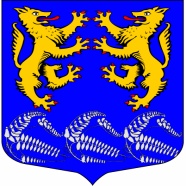 Муниципальное образование«ЛЕСКОЛОВСКОЕ СЕЛЬСКОЕ ПОСЕЛЕНИЕ»Всеволожского муниципального района Ленинградской областиАДМИНИСТРАЦИЯП О С Т А Н О В Л Е Н И Е03.06.2021                                                                                      № 256  дер. Верхние ОселькиВ соответствии с Федеральными законами от 06.10.2003 № 131-ФЗ «Об общих принципах организации местного самоуправления в Российской Федерации», от 08.11.2007 № 257-ФЗ «Об автомобильных дорогах и о дорожной деятельности в Российской Федерации и о внесении изменений в отдельные законодательные акты Российской Федерации», Приказом Министерства транспорта Российской Федерации от 07.02.2007 № 16 «Об утверждении Правил присвоения автомобильным дорогам идентификационных номеров», на основании решения совета депутатов муниципального образования «Лесколовское сельское поселение» Всеволожского муниципального района Ленинградской области от 21.04.2021 № 19 «О внесении изменений в решение совета депутатов муниципального образования «Лесколовское сельское поселение» Всеволожского муниципального района Ленинградской области от 26.04.2013 г. № 10 «Утверждение перечня автомобильных дорог общего пользования местного значения, находящихся на территории муниципального образования «Лесколовское сельское поселение» Всеволожского муниципального района Ленинградской области» администрация муниципального образования «Лесколовское сельское поселение» Всеволожского муниципального района Ленинградской областиПОСТАНОВЛЯЕТ:1. Приложение к постановлению администрации муниципального образования «Лесколовское сельское поселение» Всеволожского муниципального района Ленинградской области от «07» декабря 2018 г. № 304 изложить в новой редакции согласно приложению к данному постановлению. 2. Опубликовать настоящее постановление в газете «Лесколовские вести» и разместить на официальном сайте МО «Лесколовское сельское поселение». 3. Контроль исполнения настоящего постановления оставляю за собой.И.о. главы администрации                                                                      А.Ф. ТолмачевСогласовано:Ведущий специалист сектора муниципальногоимущества и землепользования                                    Т. В. Снеткова«___»_____________2021 г.Главный специалист – юрист администрации                                    Д.А. Шведов«___»_____________2021 г.Приложение к постановлению администрации муниципального образования «Лесколовское сельское поселение» Всеволожского муниципального района Ленинградской области от «___» __________ 2021 г. № ______ПЕРЕЧЕНЬ АВТОМОБИЛЬНЫХ ДОРОГ ОБЩЕГО ПОЛЬЗОВАНИЯ МЕСТНОГО ЗНАЧЕНИЯ МУНИЦИПАЛЬНОГО ОБРАЗОВАНИЯ «ЛЕСКОЛОВСКОЕ СЕЛЬСКОЕ ПОСЕЛЕНИЕ» ВСЕВОЛОЖСКОГО МУНИЦИПАЛЬНОГО РАЙОНА ЛЕНИНГРАДСКОЙ ОБЛАСТИО внесении изменений в Постановление администрации муниципального образования «Лесколовское сельское поселение» Всеволожского муниципального района Ленинградской области от 07.12.2018 г. № 304 «Об утверждении перечня автомобильных дорог общего пользования местного значения муниципального образования «Лесколовское сельское поселение» Всеволожского муниципального района Ленинградской области»Сведения о собственнике, владельце автомобильной дорогиНаименование автомобильной дорогиИдентификационный номер автомобильной дорогиПротяженность автомобильной дороги (км)Протяженность автомобильной дороги (км)Протяженность автомобильной дороги (км)Сведения о соответствии автомобильной дороги и ее участков техническим характеристикам класса и категорииВид разрешенного использования автомобильной дороги, значениеБалансовая и остаточная стоимость автомобильной дороги (тыс.рублей), дата ввода в эксплуатациюСведения о собственнике, владельце автомобильной дорогиНаименование автомобильной дорогиИдентификационный номер автомобильной дорогиосновнаяпримыканиевсегоСведения о соответствии автомобильной дороги и ее участков техническим характеристикам класса и категорииВид разрешенного использования автомобильной дороги, значениеБалансовая и остаточная стоимость автомобильной дороги (тыс.рублей), дата ввода в эксплуатациюМуниципальное образование “Лесколовское сельское поселение» Всеволожского муниципального района Ленинградской области Автомобильная дорога по ул. Красноборская, дер. Лесколово41212824 ОП МП - 0011,209-1,209Дорога обычного типа, IV категорияОбщего пользования, автомобильная дорога поселенияСведения отсутствуютМуниципальное образование “Лесколовское сельское поселение» Всеволожского муниципального района Ленинградской области Автомобильная дорога по ул. Малая Запрудная, дер. Лесколово41212824 ОП МП - 0020,42-0,42Дорога обычного типа, V категорияОбщего пользования, автомобильная дорога поселенияСведения отсутствуютМуниципальное образование “Лесколовское сельское поселение» Всеволожского муниципального района Ленинградской области Автомобильная дорога по ул. Запрудная, дер. Лесколово41212824 ОП МП - 0030,575-0,575Дорога обычного типа, V категорияОбщего пользования, автомобильная дорога поселенияСведения отсутствуютМуниципальное образование “Лесколовское сельское поселение» Всеволожского муниципального района Ленинградской области Автомобильная дорога по ул. Лесная, дер. Лесколово41212824 ОП МП - 0040,825-0,825Дорога обычного типа, V категорияОбщего пользования, автомобильная дорога поселенияСведения отсутствуютМуниципальное образование “Лесколовское сельское поселение» Всеволожского муниципального района Ленинградской области Автомобильная дорога по ул. 1-й тупик, дер. Лесколово41212824 ОП МП - 0050,22-0,22Дорога обычного типа, V категорияОбщего пользования, автомобильная дорога поселенияСведения отсутствуютМуниципальное образование “Лесколовское сельское поселение» Всеволожского муниципального района Ленинградской области Автомобильная дорога по ул. 2-й тупик, дер. Лесколово41212824 ОП МП - 0060,21-0,21Дорога обычного типа, V категорияОбщего пользования, автомобильная дорога поселенияСведения отсутствуютМуниципальное образование “Лесколовское сельское поселение» Всеволожского муниципального района Ленинградской области Автомобильная дорога по ул. 3-й тупик, дер. Лесколово41212824 ОП МП - 0070,22-0,22Дорога обычного типа, V категорияОбщего пользования, автомобильная дорога поселенияСведения отсутствуютМуниципальное образование “Лесколовское сельское поселение» Всеволожского муниципального района Ленинградской области Автомобильная дорога по ул. 4-й тупик, дер. Лесколово41212824 ОП МП - 0080,22-0,22Дорога обычного типа, V категорияОбщего пользования, автомобильная дорога поселенияСведения отсутствуютМуниципальное образование “Лесколовское сельское поселение» Всеволожского муниципального района Ленинградской области Автомобильная дорога по ул. Центральная, дер. Лесколово41212824 ОП МП - 0090,3-0,3Дорога обычного типа, V категорияОбщего пользования, автомобильная дорога поселенияСведения отсутствуютМуниципальное образование “Лесколовское сельское поселение» Всеволожского муниципального района Ленинградской области Автомобильная дорога по ул. Спортивная, дер. Лесколово41212824 ОП МП - 0100,73-0,73Дорога обычного типа, V категорияОбщего пользования, автомобильная дорога поселенияСведения отсутствуютМуниципальное образование “Лесколовское сельское поселение» Всеволожского муниципального района Ленинградской области Автомобильная дорога по ул. Кольцевая, дер. Лесколово41212824 ОП МП - 0110,674-0,674Дорога обычного типа, V категорияОбщего пользования, автомобильная дорога поселенияСведения отсутствуютМуниципальное образование “Лесколовское сельское поселение» Всеволожского муниципального района Ленинградской области Автомобильная дорога по пер. Фабричный, дер. Лесколово41212824 ОП МП - 0120,40-0,40Дорога обычного типа, V категорияОбщего пользования, автомобильная дорога поселенияСведения отсутствуютМуниципальное образование “Лесколовское сельское поселение» Всеволожского муниципального района Ленинградской области Автомобильная дорога по пер. Центральный, дер. Лесколово41212824 ОП МП - 0130,65-0,65Дорога обычного типа, V категорияОбщего пользования, автомобильная дорога поселенияСведения отсутствуютМуниципальное образование “Лесколовское сельское поселение» Всеволожского муниципального района Ленинградской области Автомобильная дорога по ул. Дворцовая, дер. Лесколово41212824 ОП МП - 0140,69-0,69Дорога обычного типа, V категорияОбщего пользования, автомобильная дорога поселенияСведения отсутствуютМуниципальное образование “Лесколовское сельское поселение» Всеволожского муниципального района Ленинградской области Автомобильная дорога по ул. Советская, д. Верхние Осельки41212824 ОП МП - 0150,72-0,72Дорога обычного типа, V категорияОбщего пользования, автомобильная дорога поселенияСведения отсутствуютМуниципальное образование “Лесколовское сельское поселение» Всеволожского муниципального района Ленинградской области Автомобильная дорога по пер. Октябрьский, д. Верхние Осельки41212824 ОП МП - 0160,25-0,25Дорога обычного типа, V категорияОбщего пользования, автомобильная дорога поселенияСведения отсутствуютМуниципальное образование “Лесколовское сельское поселение» Всеволожского муниципального района Ленинградской области Автомобильная дорога по ул. Луговая, д. Верхние Осельки41212824 ОП МП - 0170,16-0,16Дорога обычного типа, V категорияОбщего пользования, автомобильная дорога поселенияСведения отсутствуютМуниципальное образование “Лесколовское сельское поселение» Всеволожского муниципального района Ленинградской области Автомобильная дорога по ул. Нагорная, д. Верхние Осельки41212824 ОП МП - 0180,12-0,12Дорога обычного типа, V категорияОбщего пользования, автомобильная дорога поселенияСведения отсутствуютМуниципальное образование “Лесколовское сельское поселение» Всеволожского муниципального района Ленинградской области Автомобильная дорога по пер. Лесной, д. Верхние Осельки41212824 ОП МП – 0190,2-0,2Дорога обычного типа, V категорияОбщего пользования, автомобильная дорога поселенияСведения отсутствуютМуниципальное образование “Лесколовское сельское поселение» Всеволожского муниципального района Ленинградской области Автомобильная дорога по ул. Цветочная, д. Верхние Осельки41212824 ОП МП – 0200,45-0,45Дорога обычного типа, V категорияОбщего пользования, автомобильная дорога поселенияСведения отсутствуютМуниципальное образование “Лесколовское сельское поселение» Всеволожского муниципального района Ленинградской области Автомобильная дорога по ул. Рябиновая, д. Верхние Осельки41212824 ОП МП – 0210,56-0,56Дорога обычного типа, V категорияОбщего пользования, автомобильная дорога поселенияСведения отсутствуютМуниципальное образование “Лесколовское сельское поселение» Всеволожского муниципального района Ленинградской области Автомобильная дорога по ул. Березовая аллея, д. Верхние Осельки41212824 ОП МП – 0220,65-0,65Дорога обычного типа, V категорияОбщего пользования, автомобильная дорога поселенияСведения отсутствуютМуниципальное образование “Лесколовское сельское поселение» Всеволожского муниципального района Ленинградской области Автомобильная дорога по ул. Красноармейская, д. Верхние Осельки41212824 ОП МП – 0231,25-1,25Дорога обычного типа, V категорияОбщего пользования, автомобильная дорога поселенияСведения отсутствуютМуниципальное образование “Лесколовское сельское поселение» Всеволожского муниципального района Ленинградской области Автомобильная дорога по пер. Садовый, д. Верхние Осельки41212824 ОП МП – 0240,12-0,12Дорога обычного типа, V категорияОбщего пользования, автомобильная дорога поселенияСведения отсутствуютМуниципальное образование “Лесколовское сельское поселение» Всеволожского муниципального района Ленинградской области Автомобильная дорога по ул. Ключевая, д. Верхние Осельки41212824 ОП МП – 0250,14-0,14Дорога обычного типа, V категорияОбщего пользования, автомобильная дорога поселенияСведения отсутствуютМуниципальное образование “Лесколовское сельское поселение» Всеволожского муниципального района Ленинградской области Автомобильная дорога по ул. Парковая, д. Верхние Осельки41212824 ОП МП – 0260,15-0,15Дорога обычного типа, V категорияОбщего пользования, автомобильная дорога поселенияСведения отсутствуютМуниципальное образование “Лесколовское сельское поселение» Всеволожского муниципального района Ленинградской области Автомобильная дорога по ул. Садовая, д. Верхние Осельки41212824 ОП МП – 0270,784-0,784Дорога обычного типа, V категорияОбщего пользования, автомобильная дорога поселенияСведения отсутствуютМуниципальное образование “Лесколовское сельское поселение» Всеволожского муниципального района Ленинградской области Автомобильная дорога по ул. Комсомола, д. Верхние Осельки41212824 ОП МП – 0280,12-0,12Дорога обычного типа, V категорияОбщего пользования, автомобильная дорога поселенияСведения отсутствуютМуниципальное образование “Лесколовское сельское поселение» Всеволожского муниципального района Ленинградской области Автомобильная дорога по ул. Новая, д. Верхние Осельки41212824 ОП МП – 0290,8-0,8Дорога обычного типа, V категорияОбщего пользования, автомобильная дорога поселенияСведения отсутствуютМуниципальное образование “Лесколовское сельское поселение» Всеволожского муниципального района Ленинградской области Автомобильная дорога по ул. Железнодорожная, д. Верхние Осельки41212824 ОП МП – 0300,4-0,4Дорога обычного типа, V категорияОбщего пользования, автомобильная дорога поселенияСведения отсутствуютМуниципальное образование “Лесколовское сельское поселение» Всеволожского муниципального района Ленинградской области Автомобильная дорога по ул. Дачная, д. Верхние Осельки41212824 ОП МП – 0310,55-0,55Дорога обычного типа, V категорияОбщего пользования, автомобильная дорога поселенияСведения отсутствуютМуниципальное образование “Лесколовское сельское поселение» Всеволожского муниципального района Ленинградской области Автомобильная дорога по ул. Дубковская, д. Верхние Осельки41212824 ОП МП – 0320,6-0,6Дорога обычного типа, V категорияОбщего пользования, автомобильная дорога поселенияСведения отсутствуютМуниципальное образование “Лесколовское сельское поселение» Всеволожского муниципального района Ленинградской области Автомобильная дорога по ул. 3–я линия, д. Верхние Осельки41212824 ОП МП – 0330,63-0,63Дорога обычного типа, V категорияОбщего пользования, автомобильная дорога поселенияСведения отсутствуютМуниципальное образование “Лесколовское сельское поселение» Всеволожского муниципального района Ленинградской области Автомобильная дорога по ул. 4–я линия, д. Верхние Осельки41212824 ОП МП – 0340,53-0,53Дорога обычного типа, V категорияОбщего пользования, автомобильная дорога поселенияСведения отсутствуютМуниципальное образование “Лесколовское сельское поселение» Всеволожского муниципального района Ленинградской области Автомобильная дорога по ул. 5–я линия, д. Верхние Осельки41212824 ОП МП – 0350,33-0,33Дорога обычного типа, V категорияОбщего пользования, автомобильная дорога поселенияСведения отсутствуютМуниципальное образование “Лесколовское сельское поселение» Всеволожского муниципального района Ленинградской области Автомобильная дорога по ул. 6–я линия, д. Верхние Осельки41212824 ОП МП – 0360,2-0,2Дорога обычного типа, V категорияОбщего пользования, автомобильная дорога поселенияСведения отсутствуютМуниципальное образование “Лесколовское сельское поселение» Всеволожского муниципального района Ленинградской области Автомобильная дорога по ул. Космонавтов, д. Верхние Осельки41212824 ОП МП - 0370,8-0,8Дорога обычного типа, V категорияОбщего пользования, автомобильная дорога поселенияСведения отсутствуютМуниципальное образование “Лесколовское сельское поселение» Всеволожского муниципального района Ленинградской области Автомобильная дорога по ул. Ольховая, д. Верхние Осельки41212824 ОП МП - 0380,1-0,1Дорога обычного типа, V категорияОбщего пользования, автомобильная дорога поселенияСведения отсутствуютМуниципальное образование “Лесколовское сельское поселение» Всеволожского муниципального района Ленинградской области Автомобильная дорога по ул. Приозерная, д. Хиттолово41212824 ОП МП – 0391,9-1,9Дорога обычного типа, V категорияОбщего пользования, автомобильная дорога поселенияСведения отсутствуютМуниципальное образование “Лесколовское сельское поселение» Всеволожского муниципального района Ленинградской области Автомобильная дорога по ул. Центральная, д. Хиттолово41212824 ОП МП - 0400,23-0,23Дорога обычного типа, V категорияОбщего пользования, автомобильная дорога поселенияСведения отсутствуютМуниципальное образование “Лесколовское сельское поселение» Всеволожского муниципального района Ленинградской области Автомобильная дорога по ул. Южная, д. Хиттолово41212824 ОП МП – 0411,11-1,11Дорога обычного типа, V категорияОбщего пользования, автомобильная дорога поселенияСведения отсутствуютМуниципальное образование “Лесколовское сельское поселение» Всеволожского муниципального района Ленинградской области Автомобильная дорога по ул. Малая Приозерная, д. Хиттолово41212824 ОП МП – 0420,15-0,15Дорога обычного типа, V категорияОбщего пользования, автомобильная дорога поселенияСведения отсутствуютМуниципальное образование “Лесколовское сельское поселение» Всеволожского муниципального района Ленинградской области Автомобильная дорога по ул. Свободы, д. Хиттолово41212824 ОП МП – 0430,44-0,44Дорога обычного типа, V категорияОбщего пользования, автомобильная дорога поселенияСведения отсутствуютМуниципальное образование “Лесколовское сельское поселение» Всеволожского муниципального района Ленинградской области Автомобильная дорога по ул. Озерная, д. Хиттолово41212824 ОП МП - 0440,2-0,2Дорога обычного типа, V категорияОбщего пользования, автомобильная дорога поселенияСведения отсутствуютМуниципальное образование “Лесколовское сельское поселение» Всеволожского муниципального района Ленинградской области Автомобильная дорога по ул.Запрудная, д. Хиттолово41212824 ОП МП - 0450,115-0,115Дорога обычного типа, V категорияОбщего пользования, автомобильная дорога поселенияСведения отсутствуютМуниципальное образование “Лесколовское сельское поселение» Всеволожского муниципального района Ленинградской области Автомобильная дорога по ул. Привокзальная, п.ст. Осельки41212824 ОП МП – 0460,94-0,94Дорога обычного типа, V категорияОбщего пользования, автомобильная дорога поселенияСведения отсутствуютМуниципальное образование “Лесколовское сельское поселение» Всеволожского муниципального района Ленинградской области Автомобильная дорога по ул. Лиственная, п.ст. Осельки41212824 ОП МП - 0470,36-0,36Дорога обычного типа, V категорияОбщего пользования, автомобильная дорога поселенияСведения отсутствуютМуниципальное образование “Лесколовское сельское поселение» Всеволожского муниципального района Ленинградской области Автомобильная дорога по ул. Садовая, п.ст. Осельки41212824 ОП МП - 0480,14-0,14Дорога обычного типа, V категорияОбщего пользования, автомобильная дорога поселенияСведения отсутствуютМуниципальное образование “Лесколовское сельское поселение» Всеволожского муниципального района Ленинградской области Автомобильная дорога по ул. Заозерная, п.ст. Осельки41212824 ОП МП – 0490,5-0,5Дорога обычного типа, V категорияОбщего пользования, автомобильная дорога поселенияСведения отсутствуютМуниципальное образование “Лесколовское сельское поселение» Всеволожского муниципального района Ленинградской области Автомобильная дорога по ул. Кавголовская, п.ст. Осельки41212824 ОП МП – 0500,25-0,25Дорога обычного типа, V категорияОбщего пользования, автомобильная дорога поселенияСведения отсутствуютМуниципальное образование “Лесколовское сельское поселение» Всеволожского муниципального района Ленинградской области Автомобильная дорога по 30-33 км, п.ст. Осельки41212824 ОП МП - 0510,57-0,57Дорога обычного типа, V категорияОбщего пользования, автомобильная дорога поселенияСведения отсутствуютМуниципальное образование “Лесколовское сельское поселение» Всеволожского муниципального района Ленинградской области Автомобильная дорога по ул. Северная, п.ст. Осельки41212824 ОП МП – 0520,185-0,185Дорога обычного типа, V категорияОбщего пользования, автомобильная дорога поселенияСведения отсутствуютМуниципальное образование “Лесколовское сельское поселение» Всеволожского муниципального района Ленинградской области Автомобильная дорога по ул. Полевая, д. Лехтуси41212824 ОП МП – 0530,537-0,537Дорога обычного типа, V категорияОбщего пользования, автомобильная дорога поселенияСведения отсутствуютМуниципальное образование “Лесколовское сельское поселение» Всеволожского муниципального района Ленинградской области Автомобильная дорога по ул. Магистральная, д. Лехтуси41212824 ОП МП – 0540,6-0,6Дорога обычного типа, V категорияОбщего пользования, автомобильная дорога поселенияСведения отсутствуютМуниципальное образование “Лесколовское сельское поселение» Всеволожского муниципального района Ленинградской области Автомобильная дорога по ул. Центральная, д. Лехтуси41212824 ОП МП – 0550,421-0,421Дорога обычного типа, V категорияОбщего пользования, автомобильная дорога поселенияСведения отсутствуютМуниципальное образование “Лесколовское сельское поселение» Всеволожского муниципального района Ленинградской области Автомобильная дорога по ул. Армейская, д. Лехтуси41212824 ОП МП - 0560,679-0,679Дорога обычного типа, V категорияОбщего пользования, автомобильная дорога поселенияСведения отсутствуютМуниципальное образование “Лесколовское сельское поселение» Всеволожского муниципального района Ленинградской области Автомобильная дорога по ул. Таврическая, д. Лехтуси41212824 ОП МП - 0570,790-0,790Дорога обычного типа, V категорияОбщего пользования, автомобильная дорога поселенияСведения отсутствуютМуниципальное образование “Лесколовское сельское поселение» Всеволожского муниципального района Ленинградской области Автомобильная дорога по ул. 1-ый проезд, д. Лехтуси41212824 ОП МП - 0580,265-0,265Дорога обычного типа, V категорияОбщего пользования, автомобильная дорога поселенияСведения отсутствуютМуниципальное образование “Лесколовское сельское поселение» Всеволожского муниципального района Ленинградской области Автомобильная дорога по ул. 2-ой проезд, д. Лехтуси41212824 ОП МП - 0590,237-0,237Дорога обычного типа, V категорияОбщего пользования, автомобильная дорога поселенияСведения отсутствуютМуниципальное образование “Лесколовское сельское поселение» Всеволожского муниципального района Ленинградской области Автомобильная дорога по ул. 3-ий проезд, д. Лехтуси41212824 ОП МП - 0600,389-0,389Дорога обычного типа, V категорияОбщего пользования, автомобильная дорога поселенияСведения отсутствуютМуниципальное образование “Лесколовское сельское поселение» Всеволожского муниципального района Ленинградской области Автомобильная дорога по ул. Новая, д. Кискелово41212824 ОП МП - 0611,282-1,282Дорога обычного типа, V категорияОбщего пользования, автомобильная дорога поселенияСведения отсутствуютМуниципальное образование “Лесколовское сельское поселение» Всеволожского муниципального района Ленинградской области Автомобильная дорога по ул. Генеральская, д. Кискелово41212824 ОП МП - 0621,016-1,016Дорога обычного типа, V категорияОбщего пользования, автомобильная дорога поселенияСведения отсутствуютМуниципальное образование “Лесколовское сельское поселение» Всеволожского муниципального района Ленинградской области Автомобильная дорога по ул. Крымская, д. Кискелово41212824 ОП МП - 0630,442-0,442Дорога обычного типа, V категорияОбщего пользования, автомобильная дорога поселенияСведения отсутствуютМуниципальное образование “Лесколовское сельское поселение» Всеволожского муниципального района Ленинградской области Автомобильная дорога по ул. Петровская, д. Кискелово41212824 ОП МП - 0640,321-0,321Дорога обычного типа, V категорияОбщего пользования, автомобильная дорога поселенияСведения отсутствуютМуниципальное образование “Лесколовское сельское поселение» Всеволожского муниципального района Ленинградской области Автомобильная дорога по ул. Думская, д. Кискелово41212824 ОП МП - 0650,393-0,393Дорога обычного типа, V категорияОбщего пользования, автомобильная дорога поселенияСведения отсутствуютМуниципальное образование “Лесколовское сельское поселение» Всеволожского муниципального района Ленинградской области Автомобильная дорога по ул. Яблоневая, д. Кискелово41212824 ОП МП - 0660,19-0,19Дорога обычного типа, V категорияОбщего пользования, автомобильная дорога поселенияСведения отсутствуютМуниципальное образование “Лесколовское сельское поселение» Всеволожского муниципального района Ленинградской области Автомобильная дорога по ул. Окраинная, д. Кискелово41212824 ОП МП - 0670,360-0,360Дорога обычного типа, V категорияОбщего пользования, автомобильная дорога поселенияСведения отсутствуютМуниципальное образование “Лесколовское сельское поселение» Всеволожского муниципального района Ленинградской области Автомобильная дорога по ул. 1-й тупик, д. Кискелово41212824 ОП МП - 0680,3-0,3Дорога обычного типа, V категорияОбщего пользования, автомобильная дорога поселенияСведения отсутствуютМуниципальное образование “Лесколовское сельское поселение» Всеволожского муниципального района Ленинградской области Автомобильная дорога по ул. 2-й тупик, д. Кискелово41212824 ОП МП - 0690,24-0,24Дорога обычного типа, V категорияОбщего пользования, автомобильная дорога поселенияСведения отсутствуютМуниципальное образование “Лесколовское сельское поселение» Всеволожского муниципального района Ленинградской области Автомобильная дорога по ул. Ясная, д. Рохма41212824 ОП МП - 0700,69-0,69Дорога обычного типа, V категорияОбщего пользования, автомобильная дорога поселенияСведения отсутствуют